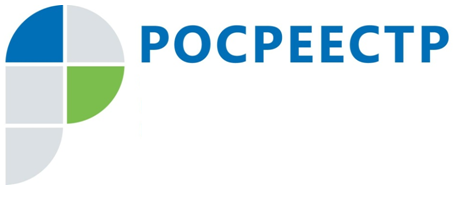 #РосреестрНовый порядок ведения Росреестром реестровых дел	«Постановлением Правительства России от 10.02.2022 № 146 "Об утверждении Положения о ведении и сроках хранения реестровых дел (открытых в том числе до 1 января 2017 г. кадастровых дел, дел правоустанавливающих документов), ведение которых осуществлялось на бумажном носителе до перевода хранящихся в них заявлений и иных документов в форму электронных документов (электронных образов документов)" установлен порядок ведения Росреестром реестровых дел, ведение которых осуществлялось на бумажном носителе до перевода документов в электронную форму»: - прокомментировал начальник отдела ведения ЕГРН Управления Усман Саиев.	Порядок распространяется также на открытые до 1 января 2017 года кадастровые дела и дела правоустанавливающих документов.	Определено, что все документы на бумажном носителе подлежат переводу в форму электронных документов, подписанных усиленной квалифицированной электронной подписью уполномоченного должностного лица и имеющих ту же юридическую силу.	С даты перевода в электронную форму всех документов, хранящихся в делах, указанные дела перестают быть составной частью ЕГРН.	Кроме этого, документом установлены сроки хранения Росреестром реестровых дел, ведение которых осуществлялось на бумажном носителе. Так, закрытые дела (тома дел) подлежат хранению в течение 10 лет со дня их закрытия.Заместитель руководителя Управления Росреестра по Чеченской РеспубликеА.Л. Шаипов